新民校區特資中心設備新民校區特資中心設備新民校區特資中心設備新民校區特資中心設備特資中心入口處(D02-118)特資中心入口處(D02-118)討論區討論區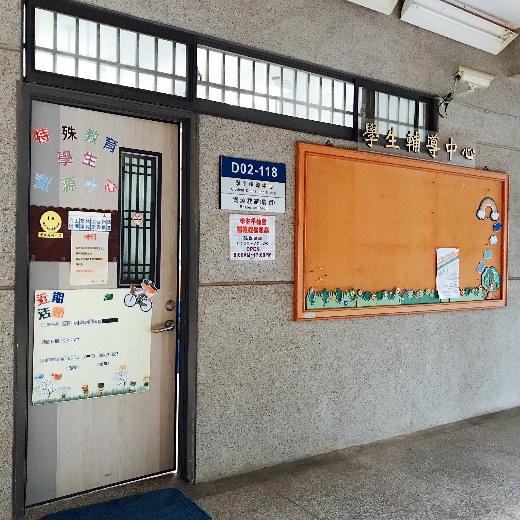 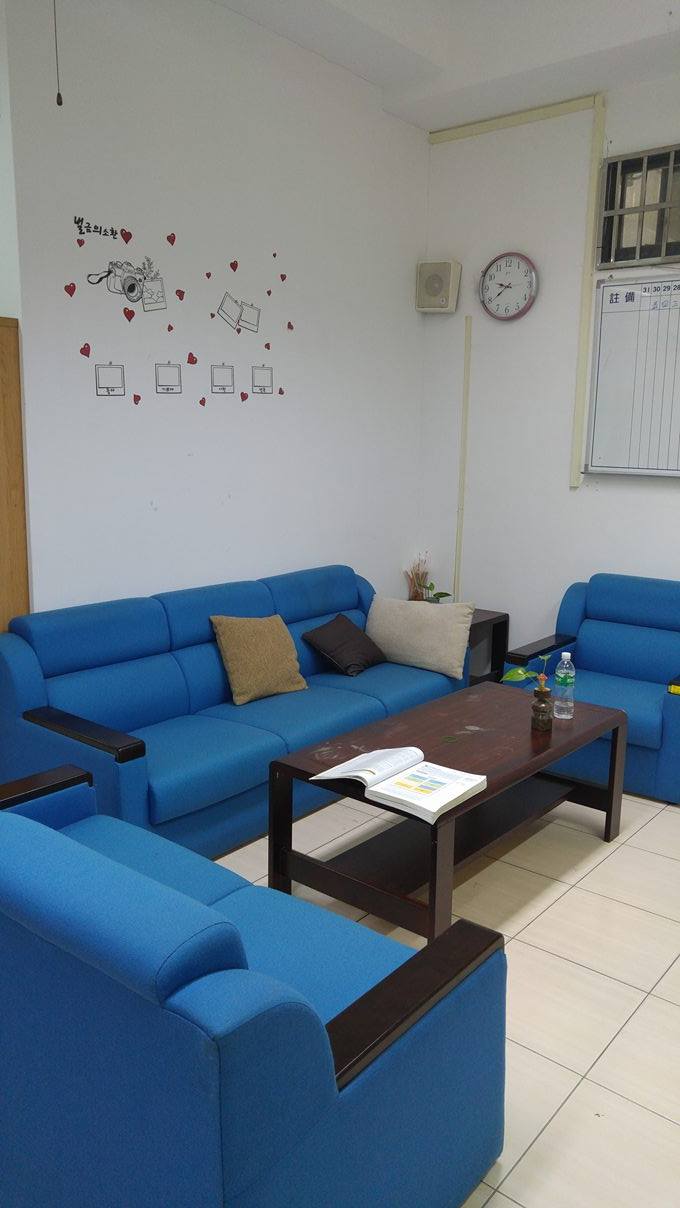 電腦與影印區電腦與影印區晤談室晤談室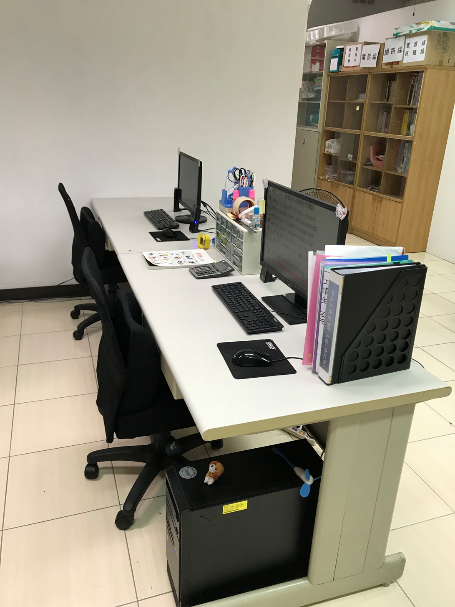 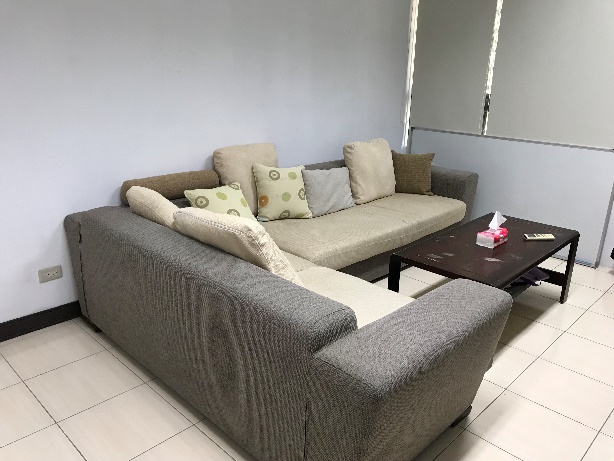 圖書影音光碟借用區圖書影音光碟借用區物品領借區物品領借區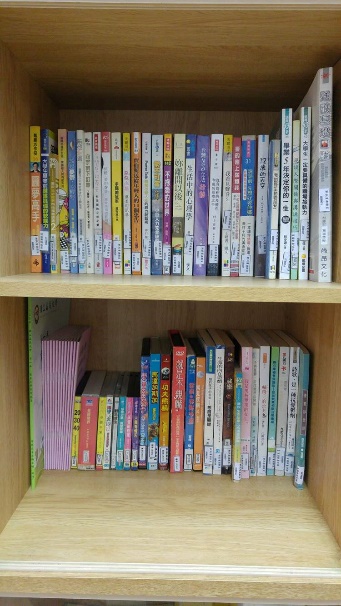 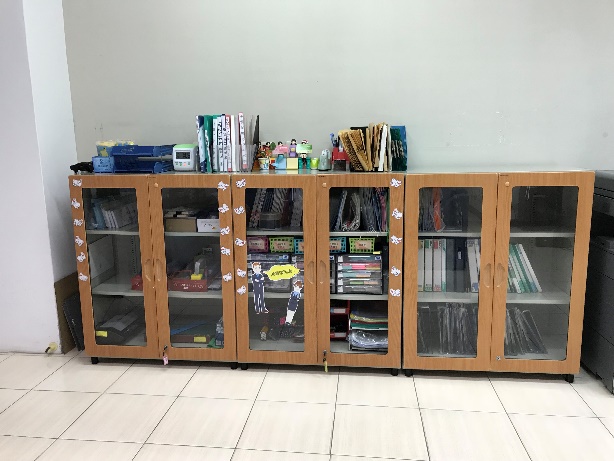 新民校區特資中心輔具新民校區特資中心輔具新民校區特資中心輔具新民校區特資中心輔具輪椅輪椅升降桌升降桌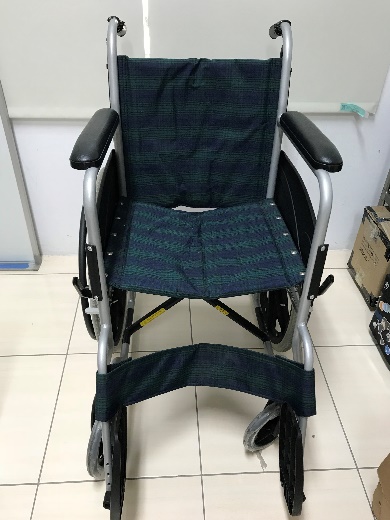 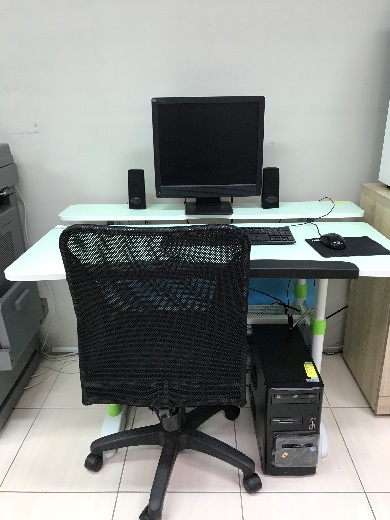 錄音筆錄音筆學生休息室_移位機學生休息室_移位機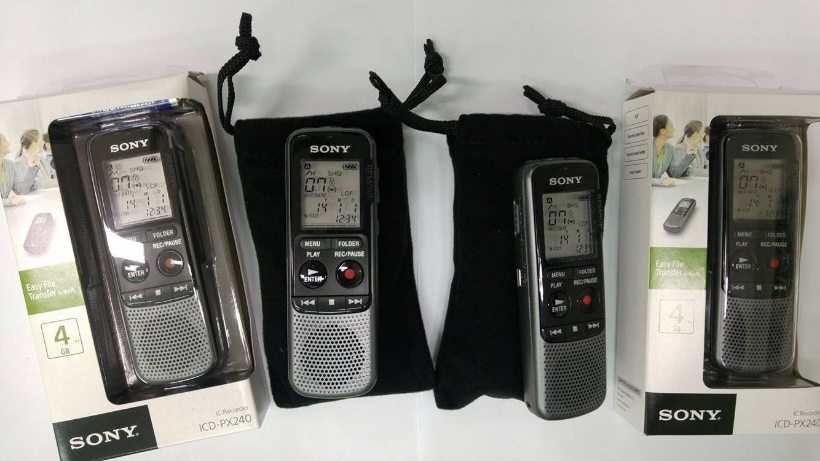 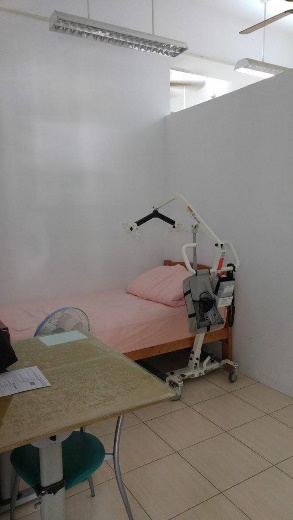 新民宿舍_移位機新民宿舍_移位機新民宿舍_移位滑板新民宿舍_移位滑板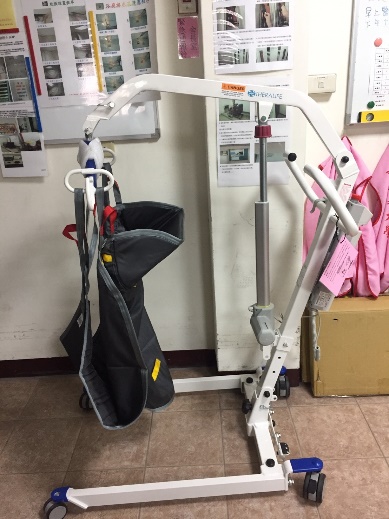 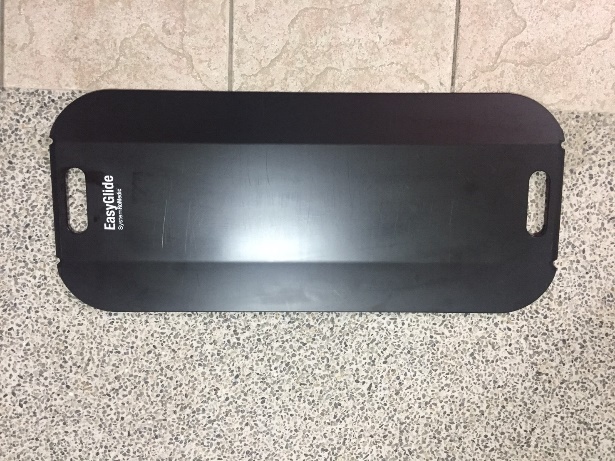 新民校區特資中心輔具新民校區特資中心輔具新民校區特資中心輔具新民校區特資中心輔具新民宿舍_移位腰帶新民宿舍_移位腰帶新民宿舍_斜坡板新民宿舍_斜坡板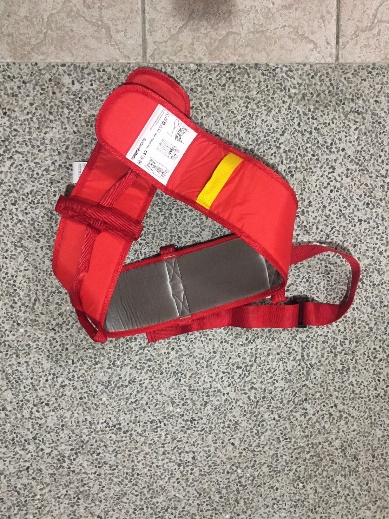 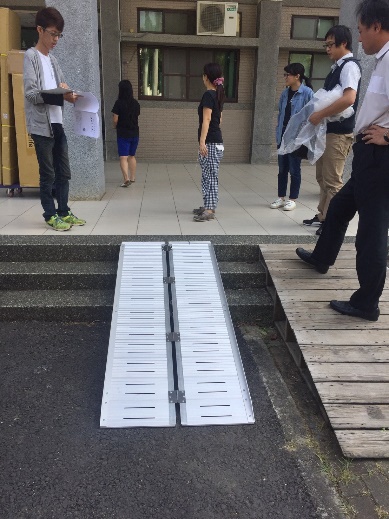 